AYUNTAMIENTO DE TÍAS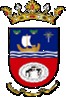 Decreto número: ALC/2021/1336	de fecha 07/09/2021Visto el expediente tramitado para la aprobación de la modificación de créditos, con la modalidad de generación de créditos, en el que consta el informe favorable del Interventor.En el ejercicio de las atribuciones que me confieren las bases de ejecución del vigente Presupuesto en relación con el articulo 181 Real Decreto Legislativo 2/2004, de 5 marzo, por el que se aprueba el Texto Refundido de la Ley de Haciendas Locales, y los artículos 43 a 46 del Real Decreto 500/1990,RESUELVOPrimero. Aprobar el expediente de modificación de créditos, con la modalidad de generación de créditos, por importe 32.400,00 €.Segundo. Dar cuenta al Pleno de la Corporación de la presente resolución en la primera sesión ordinaria que este celebre, de conformidad con lo establecido en el artículo 42 del Real Decreto 2568/1986, de 28 de noviembre.Lo manda y firma el Alcalde del Ayuntamiento de Tías, don José Juan Cruz Saavedra, de lo que como Secretario doy fe.En Tías (Lanzarote),Documento firmado electrónicamente el día 03/09/2021 a las 8:56:05 por:El AlcaldeFdo.: JOSE JUAN CRUZ SAAVEDRADocumento firmado electrónicamente el día 07/09/2021 a las 8:31:01 porEl SecretarioFdo.:FERNANDO PEREZ-UTRILLA PEREZ1 / 1Ayuntamiento de Tías C/ Libertad 5035572-Tías (Las Palmas)Tlf: 928 833 619 · Fax: 928 833 549info@ayuntamientodetias.es sede.ayuntamientodetias.es